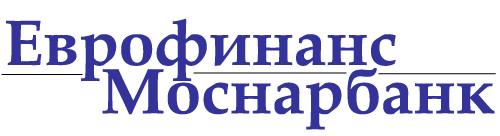 Анкета юридического лицаЧасть IИнформация, заполняемая КлиентомВсе поля данной анкеты являются обязательными к заполнению (при заполнении сведений не должно быть пустых граф, при отсутствии реквизита проставляется «нет»).  Сведения о наличии/отсутствии выгодоприобретателейПри проведении какой-либо банковской операции и иной сделки к выгоде выгодоприобретателя, в том числе действуя на основании агентского договора, договоров поручения, комиссии, доверительного управления обязуюсь предоставлять в Банк документы, являющиеся основанием для совершения операций, содержащие сведения о выгодоприобретателе.Часть IIСведения о физическом лице - Бенефициарном владельцеНастоящий блок Анкеты не заполняется в следующих случаях (при совпадении с 
нижеперечисленным - нужное отметить):□ структура собственности и (или) организационная структура Вашей организации – нерезидента не предполагает наличие бенефициарного владельца;□ на организацию не распространяется обязанность по раскрытию информации о своих бенефициарных владельцах, предусмотренная статьей 6.1 Федерального закона от 07.08.2001 № 115-ФЗ «О противодействии легализации (отмыванию) доходов, полученных преступным путем, и финансированию терроризма», поскольку она является:□	органом государственной власти РФ, органом государственной власти субъекта РФ, иным государственным органом, органом местного самоуправления, учреждением, находящимся в их ведении, государственным внебюджетным фондом, государственной корпорацией или организацией, в которой Российская Федерация, субъект РФ либо муниципальное образование имеют более 50 процентов акций (долей) в капитале;□	органом государственной власти иностранного государства;□	Банком России;□	международной организацией, иностранным государством или административно-территориальной единицей иностранных государств, обладающей самостоятельной правоспособностью;□	религиозной организацией, а также юридическим лицом, которая производит и (или) реализуют предметы религиозного назначения и религиозную литературу и единственными учредителями (участниками) которых являются религиозные организации;□	эмитентом ценных бумаг, допущенных к организованным торгам, который раскрывает информацию в соответствии с законодательством Российской Федерации о ценных бумагах;□	иностранной организацией, ценные бумаги которой прошли процедуру листинга на иностранной бирже, входящей в перечень, утвержденный Банком России1;□	иностранной структурой без образования юридического лица, организационная форма которой не предусматривает наличия бенефициарного владельца, а также единоличного исполнительного органа.Укажите сведения о бенефициарном владельце (физическом лице, которое в конечном счете прямо или косвенно (через третьих лиц, в том числе через юридическое лицо, нескольких юридических лиц либо группу связанных юридических лиц) владеет (имеет преобладающее участие более 25 процентов в капитале) Вашей организацией либо прямо или косвенно имеет возможность контролировать действия Вашей организации2).В случае если указанных лиц несколько, заполните, пожалуйста, сведения в отношении каждого из физических лиц.Настоящим Клиент подтверждает достоверность сведений, изложенных в Анкете, в том числе, в I, II частях АнкетыВ случае расхождения сведений, содержащихся в Анкете и в учредительных и иных документах Клиента, Банк руководствуется учредительными документами, а также информацией из Единого государственного реестра юридических лиц (www.nalog.gov.ru) и иных доступных публичных ресурсов.Подпись Клиента (ФИО, должность)                                                               Дата заполнения анкеты Клиентом    _______________________________                                                                    «___» ___________20__гЧасть III   Заполняется только при первичном обращении в БанкНастоящим Клиент подтверждает достоверность сведений, изложенных в Анкете, в том числе, в I, II, III частях АнкетыПодпись Клиента (ФИО, должность)                                                               Дата заполнения анкеты Клиентом   _______________________________                                                                    «___» ___________20__гПолное наименование, полное фирменное наименованиеСокращенное наименование, сокращенное фирменное наименованиеНаименование, сокращенное фирменное наименование на иностранном языке (официальное наименование, фирменное наименование на иностранном языке. При его отсутствии указывается произвольное наименование на английском языке или в латинской транскрипции, самостоятельно определенное Клиентом)Организационно-правовая форма (нужное отметить):Организационно-правовая форма (нужное отметить):□ коммерческая организация                                    □ межправительственная международная организация                                      □ некоммерческая организация                                □ иностранная некоммерческая неправительственная организация□ коммерческая организация                                    □ межправительственная международная организация                                      □ некоммерческая организация                                □ иностранная некоммерческая неправительственная организацияИНН (КИО)/ КППОКПО (при наличии)ОКВЭДОсновной государственный регистрационный номер - для резидентаНомер записи об аккредитации филиала, представительства иностранного юридического лица в государственном реестре аккредитованных филиалов, представительств иностранных юридических лиц, регистрационный номер юридического лица по месту учреждения и регистрации - для нерезидентаДата первичной регистрации (дата образования) и место государственной регистрации (местонахождение)Адрес местонахождения (адрес государственной регистрации (для филиала юридического лица указывается место регистрации головной организации): Почтовый индекс, страна, область (республика, край), район, населенный пункт (город, село и т.п.), улица, дом, корпус (строение), квартира (офис)Адрес местонахождения на английском языке или в латинской транскрипции (должно соответствовать адресу местонахождения на русском языке)Почтовый адрес: Почтовый индекс, Страна, область (республика, край), район, населенный пункт (город, село и т.п.), улица, дом, корпус (строение), квартира (офис)Сведения о присутствии или отсутствии по своему местонахождению юридического лица, его постоянно действующего органа управления, иного органа или лица, которые имеют право действовать от имени юридического лица без доверенности□ Присутствует□ Отсутствует* (при выборе данного пункта заполняется следующая графа)* Адрес фактического местонахождения постоянно действующего органа управления, иного органа или лица, которые имеют право действовать от имени юридического лица без доверенности.Номера телефонов и факсовАдрес электронной почтыОсновные виды деятельности / производимые товары / выполняемые работы / оказываемые услуги (указать виды, которые Организация фактически осуществляет / планирует осуществлять)Сведения об имеющихся лицензиях на право осуществления деятельности, подлежащей лицензированию: номер, дата выдачи, кем выдан, срок действия, перечень лицензируемой деятельности□ да *___________________________________________________________________________________________________________________________* Юридическое лицо подтверждает, что организация не осуществляет деятельность, подлежащую лицензированию в соответствии с законодательством, без полученной в установленном порядке лицензии. □ нетОпределение статуса иностранного налогового резидентаОпределение статуса иностранного налогового резидентаОпределение статуса иностранного налогового резидентаОпределение статуса иностранного налогового резидентаКлиент является налоговым резидентом иностранного государстваКлиент является налоговым резидентом иностранного государства□ Да□ НетПри ответе "ДА" указать иностранное государство, налоговым резидентом которого является клиент, а также идентификационный код иностранного налогоплательщикаВходит ли Ваша Организация в состав группы или холдинга?□ да (укажите наименование группы или холдинга)__________________________________________________________________________________________□ нетСведения об органах управления Вашей Организации (Структура и персональный состав органов управления в соответствии с учредительными документами (за исключением сведений о персональном составе акционеров (участников) юридического лица, владеющих менее чем пятью процентами акций (долей) юридического лица). Сведения о персональном составе органов управления могут представляться клиентом в виде отдельных документов (решения/протоколы об избрании, выписки из реестров акционеров, список участников)Сведения об органах управления Вашей Организации (Структура и персональный состав органов управления в соответствии с учредительными документами (за исключением сведений о персональном составе акционеров (участников) юридического лица, владеющих менее чем пятью процентами акций (долей) юридического лица). Сведения о персональном составе органов управления могут представляться клиентом в виде отдельных документов (решения/протоколы об избрании, выписки из реестров акционеров, список участников)Орган управленияПерсональный состав (ФИО)Совет директоров (Наблюдательный совет)□Руководитель□Правление (дирекция)□Иные лица, имеющие право действовать от имени Вашей Организации без доверенности□Сведения о единоличном исполнительном органе юридического лицаСведения о единоличном исполнительном органе юридического лицаФамилия, имя и отчество (при наличии последнего)Дата рожденияГражданствоРеквизиты документа, удостоверяющего личность (вид документа, серия (при наличии) и номер, дата выдачи,  код подразделения (при наличии), наименование органа, выдавшего документ (при наличии кода подразделения не указывается) Адрес места жительства (регистрации) или места пребыванияИНН (при наличии)Сведения об акционерах (участниках), владеющих акциями (долями участия) в размере 5% и болееПри проведении банковских операций и иных сделок наша Организация действует (нужное отметить «X»):   к выгоде другого лица, в связи с этим представляем в Банк соответствующие сведения о выгодоприобретателе по установленной Банком форме   в собственных интересах, в связи с этим не представляем в Банк соответствующие сведения о выгодоприобретателеПредоставьте сведения о структуре владения организации от ее прямых участников/акционеров до конечного бенефициара, включая промежуточных участников (указание долей владения обязательно)1. Фамилия, имя и отчество (при наличии последнего)Дата рожденияГражданствоРеквизиты документа, удостоверяющего личность: - вид документа- серия (при наличии) и номер документа- дата выдачи документа - дата окончания срока действия документа (при указании такого срока в документе) - код подразделения (при наличии)- наименование органа, выдавшего документ (при наличии кода подразделения не указывается)Адрес места жительства (регистрации) или места пребыванияИНН (при наличии)Страховой номер индивидуального лицевого счета застрахованного лица в системах обязательного пенсионного страхования и обязательного социального страхования (при наличии)Дополнительно для иностранных граждан/лиц без гражданства (если имеются):Данные документа, подтверждающего право иностранного гражданина или лица без гражданства на пребывание (проживание) в РФ (данные миграционной карты в случае отсутствия иных документов)*: - вид документа (например, вид на жительство; разрешение на временное проживание; виза)- серия (если имеется) и номер документа- дата начала срока действия права пребывания (проживания)- дата окончания срока действия права пребывания (проживания)Данные миграционной карты:- номер карты- дата начала срока пребывания в РФ- дата окончания срока пребывания в РФ* сведения указываются иностранными лицами и лицами без гражданства, находящимися на территории РФ, в случае если необходимость наличия у них документа, подтверждающего право иностранного гражданина или лица без гражданства на пребывание (проживание) в РФ, предусмотрена международными договорами и законодательством РФ.Номер телефона и факса, адрес электронной почтыЯвляется ли физическое лицо - бенефициарный владелец иностранным публичным должностным лицом3, должностным лицом публичной международной организации4, российским публичным должностным лицом5?□ ДА (укажите наименование государства, наименование и адрес работодателя, занимаемую должность)□ НЕТЯвляется ли супруг/супруга, кто-либо из близких родственников физического лица - бенефициарного владельца иностранным публичным должностным лицом, должностным лицом публичной международной организации, российским публичным должностным лицом?□ ДА (укажите степень родства либо статус (супруг или супруга), Ф.И.О., наименование государства, наименование и адрес работодателя, занимаемую должность)□ НЕТДействует ли физическое лицо - бенефициарный владелец от имени лица, являющегося иностранным публичным должностным лицом, должностным лицом публичной международной организации, российским публичным должностным лицом?□ ДА (если в настоящее время полномочия данного лица еще не сложены, а также, если с момента сложения полномочий прошло менее года)□ НЕТ12.Источник информации юридического лица о БанкеИсточник информации юридического лица о Банке________________________________________________________________________________________________________________________________________________________________________________________________________________________12.Сведения об источниках публичной информации о юридическом лице:Адрес интернет – сайта и/или ссылки на интернет источники, содержащие публикации, описания, либо упоминания о деятельности юридического лица на рынке и т.п.Сведения об источниках публичной информации о юридическом лице:Адрес интернет – сайта и/или ссылки на интернет источники, содержащие публикации, описания, либо упоминания о деятельности юридического лица на рынке и т.п.□ Наличие интернет – сайта (укажите адрес при наличии): _________________________________________       Оказание услуг с использованием сайта в сети «Интернет»:                 □ Да   □ Нет (заполняется при указании адреса сайта)□ Наличие интернет – сайта (укажите адрес при наличии): _________________________________________       Оказание услуг с использованием сайта в сети «Интернет»:                 □ Да   □ Нет (заполняется при указании адреса сайта)□ Наличие интернет – сайта (укажите адрес при наличии): _________________________________________       Оказание услуг с использованием сайта в сети «Интернет»:                 □ Да   □ Нет (заполняется при указании адреса сайта)□ Наличие интернет – сайта (укажите адрес при наличии): _________________________________________       Оказание услуг с использованием сайта в сети «Интернет»:                 □ Да   □ Нет (заполняется при указании адреса сайта)12.Сведения об источниках публичной информации о юридическом лице:Адрес интернет – сайта и/или ссылки на интернет источники, содержащие публикации, описания, либо упоминания о деятельности юридического лица на рынке и т.п.Сведения об источниках публичной информации о юридическом лице:Адрес интернет – сайта и/или ссылки на интернет источники, содержащие публикации, описания, либо упоминания о деятельности юридического лица на рынке и т.п.□ Наличие информации в СМИ (пресса, радио, телевидение)* *укажите источник□ Наличие информации в СМИ (пресса, радио, телевидение)* *укажите источник□ Наличие информации в СМИ (пресса, радио, телевидение)* *укажите источник□ Наличие информации в СМИ (пресса, радио, телевидение)* *укажите источник12.Сведения об источниках публичной информации о юридическом лице:Адрес интернет – сайта и/или ссылки на интернет источники, содержащие публикации, описания, либо упоминания о деятельности юридического лица на рынке и т.п.Сведения об источниках публичной информации о юридическом лице:Адрес интернет – сайта и/или ссылки на интернет источники, содержащие публикации, описания, либо упоминания о деятельности юридического лица на рынке и т.п.□ Участие в государственных проектах□ Участие в государственных проектах□ Участие в государственных проектах□ Участие в государственных проектах12.Сведения об источниках публичной информации о юридическом лице:Адрес интернет – сайта и/или ссылки на интернет источники, содержащие публикации, описания, либо упоминания о деятельности юридического лица на рынке и т.п.Сведения об источниках публичной информации о юридическом лице:Адрес интернет – сайта и/или ссылки на интернет источники, содержащие публикации, описания, либо упоминания о деятельности юридического лица на рынке и т.п.□ Участие в тендерах, государственных заказах□ Участие в тендерах, государственных заказах□ Участие в тендерах, государственных заказах□ Участие в тендерах, государственных заказахЦели установления и характер отношений с БанкомЦели установления и характер отношений с БанкомЦели установления и характер отношений с БанкомЦели установления и характер отношений с БанкомЦели установления и характер отношений с БанкомЦели установления и характер отношений с БанкомЦели установления и характер отношений с Банком2Цели установления деловых отношений с Банком (нужное отметить)Цели установления деловых отношений с Банком (нужное отметить)□ РКО□ РКО□ РКО□ РКО2Цели установления деловых отношений с Банком (нужное отметить)Цели установления деловых отношений с Банком (нужное отметить)□ Операции с п/картами (зарплатный проект)□ Операции с п/картами (зарплатный проект)□ Операции с п/картами (зарплатный проект)□ Операции с п/картами (зарплатный проект)2Цели установления деловых отношений с Банком (нужное отметить)Цели установления деловых отношений с Банком (нужное отметить)□ Кредитование□ Кредитование□ Кредитование□ Кредитование2Цели установления деловых отношений с Банком (нужное отметить)Цели установления деловых отношений с Банком (нужное отметить)□ Доверительное управление□ Доверительное управление□ Доверительное управление□ Доверительное управление2Цели установления деловых отношений с Банком (нужное отметить)Цели установления деловых отношений с Банком (нужное отметить)□ Документарные операции□ Документарные операции□ Документарные операции□ Документарные операции2Цели установления деловых отношений с Банком (нужное отметить)Цели установления деловых отношений с Банком (нужное отметить)□ Операции с ценными бумагами□ Операции с ценными бумагами□ Операции с ценными бумагами□ Операции с ценными бумагами2Цели установления деловых отношений с Банком (нужное отметить)Цели установления деловых отношений с Банком (нужное отметить)□ Операции с цифровыми финансовыми активами□ Операции с цифровыми финансовыми активами□ Операции с цифровыми финансовыми активами□ Операции с цифровыми финансовыми активами2Цели установления деловых отношений с Банком (нужное отметить)Цели установления деловых отношений с Банком (нужное отметить)□ иное (указать): ______________________________________________□ иное (указать): ______________________________________________□ иное (указать): ______________________________________________□ иное (указать): ______________________________________________2Предполагаемый характер деловых отношений с БанкомПредполагаемый характер деловых отношений с Банком□ краткосрочный□ долгосрочный□ краткосрочный□ долгосрочный□ краткосрочный□ долгосрочный□ краткосрочный□ долгосрочный2Цели финансово-хозяйственной деятельностиЦели финансово-хозяйственной деятельностиЦели финансово-хозяйственной деятельностиЦели финансово-хозяйственной деятельностиЦели финансово-хозяйственной деятельностиЦели финансово-хозяйственной деятельности2Сведения о планируемых операциях по счету/счетамСведения о планируемых операциях по счету/счетамСведения о планируемых операциях по счету/счетамСведения о планируемых операциях по счету/счетамСведения о планируемых операциях по счету/счетамСведения о планируемых операциях по счету/счетам2Количество операций:Количество операций:-----------         -----------      ------------    ------------                   неделя                       месяц                   квартал                   год-----------         -----------      ------------    ------------                   неделя                       месяц                   квартал                   год-----------         -----------      ------------    ------------                   неделя                       месяц                   квартал                   год-----------         -----------      ------------    ------------                   неделя                       месяц                   квартал                   год2Общая сумма операций (в валюте операций)Общая сумма операций (в валюте операций)-----------         -----------      ------------    ------------                           неделя                       месяц                   квартал                   год-----------         -----------      ------------    ------------                           неделя                       месяц                   квартал                   год-----------         -----------      ------------    ------------                           неделя                       месяц                   квартал                   год-----------         -----------      ------------    ------------                           неделя                       месяц                   квартал                   год2Сумма операций по снятию денежных средств в наличной форме:Сумма операций по снятию денежных средств в наличной форме: ----------         -----------      ------------    ------------                          неделя                       месяц                   квартал                   год ----------         -----------      ------------    ------------                          неделя                       месяц                   квартал                   год ----------         -----------      ------------    ------------                          неделя                       месяц                   квартал                   год ----------         -----------      ------------    ------------                          неделя                       месяц                   квартал                   год2Сумма операций, связанных с переводами денежных средств в рамках внешнеторговой деятельности:Сумма операций, связанных с переводами денежных средств в рамках внешнеторговой деятельности:----------         -----------      ------------    ------------                         неделя                       месяц                   квартал                   год----------         -----------      ------------    ------------                         неделя                       месяц                   квартал                   год----------         -----------      ------------    ------------                         неделя                       месяц                   квартал                   год----------         -----------      ------------    ------------                         неделя                       месяц                   квартал                   год2Планируемый объем операций с ценными бумагами в год:1) на организованном рынке2) на вторичном рынкеПланируемый объем операций с ценными бумагами в год:1) на организованном рынке2) на вторичном рынкеПланируемый объем операций с ценными бумагами в год:1) на организованном рынке2) на вторичном рынке____________________________________________________________________________________________________________________________________________________________________________________________________________2Планируемый объем депозитарных операций:1) среднегодовой остаток ценных бумаг на счете (в выпусках и штуках ценных бумаг)2) среднегодовой оборот ценных бумаг (в штуках)Планируемый объем депозитарных операций:1) среднегодовой остаток ценных бумаг на счете (в выпусках и штуках ценных бумаг)2) среднегодовой оборот ценных бумаг (в штуках)Планируемый объем депозитарных операций:1) среднегодовой остаток ценных бумаг на счете (в выпусках и штуках ценных бумаг)2) среднегодовой оборот ценных бумаг (в штуках)________________________________________________________________________________________________________________________________________________________________________________________________2Планирует ли юридическое лицо осуществлять переводы ценных бумаг в иностранные депозитарии, не сопровождающиеся платежом?Планирует ли юридическое лицо осуществлять переводы ценных бумаг в иностранные депозитарии, не сопровождающиеся платежом?Планирует ли юридическое лицо осуществлять переводы ценных бумаг в иностранные депозитарии, не сопровождающиеся платежом?                      □ Да       □ Нет                      □ Да       □ Нет                      □ Да       □ Нет3Является ли юридическое лицо лизинговой компанией?Является ли юридическое лицо лизинговой компанией?Является ли юридическое лицо лизинговой компанией?Является ли юридическое лицо лизинговой компанией?Является ли юридическое лицо лизинговой компанией?Является ли юридическое лицо лизинговой компанией?3□ Нет□ Нет□ Нет□ Нет□ Нет□ Нет3□ ДаСведения о постановке на учет в территориальном органе Росфинмониторинга (постановление Правительства Российской Федерации от 27.01.2014 № 58)□ Да□ Нет□ ДаСведения о постановке на учет в территориальном органе Росфинмониторинга (постановление Правительства Российской Федерации от 27.01.2014 № 58)□ Да□ Нет□ ДаСведения о постановке на учет в территориальном органе Росфинмониторинга (постановление Правительства Российской Федерации от 27.01.2014 № 58)□ Да□ Нет□ ДаСведения о постановке на учет в территориальном органе Росфинмониторинга (постановление Правительства Российской Федерации от 27.01.2014 № 58)□ Да□ Нет□ ДаСведения о постановке на учет в территориальном органе Росфинмониторинга (постановление Правительства Российской Федерации от 27.01.2014 № 58)□ Да□ Нет□ ДаСведения о постановке на учет в территориальном органе Росфинмониторинга (постановление Правительства Российской Федерации от 27.01.2014 № 58)□ Да□ Нет4Является ли юридическое лицо коммерческой организацией, заключающей договоры финансирования под уступку денежного требования в качестве финансового агента (факторинговой компанией)?Является ли юридическое лицо коммерческой организацией, заключающей договоры финансирования под уступку денежного требования в качестве финансового агента (факторинговой компанией)?Является ли юридическое лицо коммерческой организацией, заключающей договоры финансирования под уступку денежного требования в качестве финансового агента (факторинговой компанией)?Является ли юридическое лицо коммерческой организацией, заключающей договоры финансирования под уступку денежного требования в качестве финансового агента (факторинговой компанией)?Является ли юридическое лицо коммерческой организацией, заключающей договоры финансирования под уступку денежного требования в качестве финансового агента (факторинговой компанией)?Является ли юридическое лицо коммерческой организацией, заключающей договоры финансирования под уступку денежного требования в качестве финансового агента (факторинговой компанией)?4□ Нет□ Нет□ Нет□ Нет□ Нет□ Нет4□ ДаСведения о постановке на учет в территориальном органе Росфинмониторинга (постановление Правительства Российской Федерации от 27.01.2014 № 58)□ Да□ Нет□ ДаСведения о постановке на учет в территориальном органе Росфинмониторинга (постановление Правительства Российской Федерации от 27.01.2014 № 58)□ Да□ Нет□ ДаСведения о постановке на учет в территориальном органе Росфинмониторинга (постановление Правительства Российской Федерации от 27.01.2014 № 58)□ Да□ Нет□ ДаСведения о постановке на учет в территориальном органе Росфинмониторинга (постановление Правительства Российской Федерации от 27.01.2014 № 58)□ Да□ Нет□ ДаСведения о постановке на учет в территориальном органе Росфинмониторинга (постановление Правительства Российской Федерации от 27.01.2014 № 58)□ Да□ Нет□ ДаСведения о постановке на учет в территориальном органе Росфинмониторинга (постановление Правительства Российской Федерации от 27.01.2014 № 58)□ Да□ НетСведения о финансовом положенииСведения о финансовом положенииСведения о финансовом положенииСведения о финансовом положенииСведения о финансовом положенииСведения о финансовом положенииСведения о финансовом положении5Оцените финансовое положение юридического лица (нужное отметить)□ Стабильное (устойчиво прибыльное)□ Условно стабильное (стадия развития, реорганизация, смена видов деятельности, смена собственников)□ Не стабильное (убыточность деятельности, наличие задолженности по налогам, судебных предписаний)□ Стабильное (устойчиво прибыльное)□ Условно стабильное (стадия развития, реорганизация, смена видов деятельности, смена собственников)□ Не стабильное (убыточность деятельности, наличие задолженности по налогам, судебных предписаний)□ Стабильное (устойчиво прибыльное)□ Условно стабильное (стадия развития, реорганизация, смена видов деятельности, смена собственников)□ Не стабильное (убыточность деятельности, наличие задолженности по налогам, судебных предписаний)□ Стабильное (устойчиво прибыльное)□ Условно стабильное (стадия развития, реорганизация, смена видов деятельности, смена собственников)□ Не стабильное (убыточность деятельности, наличие задолженности по налогам, судебных предписаний)□ Стабильное (устойчиво прибыльное)□ Условно стабильное (стадия развития, реорганизация, смена видов деятельности, смена собственников)□ Не стабильное (убыточность деятельности, наличие задолженности по налогам, судебных предписаний)6Количество персонала в Организации________________ человек________________ человек________________ человек________________ человек________________ человек7Наличие в штате юридического лица должности главного бухгалтера или бухгалтерской службы, за исключением случаев, когда ведение бухгалтерского учета передано на договорных началах специализированной организации (аудиторской фирме) или бухгалтеру-специалисту (индивидуальному аудитору) или руководитель организации ведет бухгалтерский учет личноНаличие в штате юридического лица должности главного бухгалтера или бухгалтерской службы, за исключением случаев, когда ведение бухгалтерского учета передано на договорных началах специализированной организации (аудиторской фирме) или бухгалтеру-специалисту (индивидуальному аудитору) или руководитель организации ведет бухгалтерский учет личноНаличие в штате юридического лица должности главного бухгалтера или бухгалтерской службы, за исключением случаев, когда ведение бухгалтерского учета передано на договорных началах специализированной организации (аудиторской фирме) или бухгалтеру-специалисту (индивидуальному аудитору) или руководитель организации ведет бухгалтерский учет лично□ Да□ Да□ Нет8Имеются ли ведущиеся в отношении юридического лица производства по делу о несостоятельности (банкротстве), вступившие в силу решения судебных органов о признании его несостоятельным (банкротом), проведение процедур ликвидации по состоянию на дату представления документов в кредитную организациюИмеются ли ведущиеся в отношении юридического лица производства по делу о несостоятельности (банкротстве), вступившие в силу решения судебных органов о признании его несостоятельным (банкротом), проведение процедур ликвидации по состоянию на дату представления документов в кредитную организациюИмеются ли ведущиеся в отношении юридического лица производства по делу о несостоятельности (банкротстве), вступившие в силу решения судебных органов о признании его несостоятельным (банкротом), проведение процедур ликвидации по состоянию на дату представления документов в кредитную организацию□ Да□ Да□ Нет9Имеются ли факты неисполнения юридического лица своих денежных обязательств по причине отсутствия денежных средств на банковских счетахИмеются ли факты неисполнения юридического лица своих денежных обязательств по причине отсутствия денежных средств на банковских счетахИмеются ли факты неисполнения юридического лица своих денежных обязательств по причине отсутствия денежных средств на банковских счетах□ Да□ Да□ Нет10Имеет ли юридическое лицо кредитный рейтинг, присвоенный российским национальным или международным рейтинговым агентствомИмеет ли юридическое лицо кредитный рейтинг, присвоенный российским национальным или международным рейтинговым агентствомИмеет ли юридическое лицо кредитный рейтинг, присвоенный российским национальным или международным рейтинговым агентством□ Да□ Да□ НетСведения о деятельности юридического лицаСведения о деятельности юридического лицаСведения о деятельности юридического лицаСведения о деятельности юридического лицаСведения о деятельности юридического лицаСведения о деятельности юридического лицаСведения о деятельности юридического лица11Рынок сбыта.Описание рынка, на который ориентировано юридическое лицо (географическое положение, тип потребителя, объем рынка в стоимостном выражении)12Виды договоров (контрактов), расчеты по которым юридическое лицо планирует осуществлять через Банк________________________________________________________________________________________________________________________________________________________________________________________________________________________________________________________________________________________________________________________________________________________________________________________________________Виды договоров (контрактов), расчеты по которым юридическое лицо планирует осуществлять через Банк________________________________________________________________________________________________________________________________________________________________________________________________________________________________________________________________________________________________________________________________________________________________________________________________________Виды договоров (контрактов), расчеты по которым юридическое лицо планирует осуществлять через Банк________________________________________________________________________________________________________________________________________________________________________________________________________________________________________________________________________________________________________________________________________________________________________________________________________Виды договоров (контрактов), расчеты по которым юридическое лицо планирует осуществлять через Банк________________________________________________________________________________________________________________________________________________________________________________________________________________________________________________________________________________________________________________________________________________________________________________________________________Виды договоров (контрактов), расчеты по которым юридическое лицо планирует осуществлять через Банк________________________________________________________________________________________________________________________________________________________________________________________________________________________________________________________________________________________________________________________________________________________________________________________________________Виды договоров (контрактов), расчеты по которым юридическое лицо планирует осуществлять через Банк________________________________________________________________________________________________________________________________________________________________________________________________________________________________________________________________________________________________________________________________________________________________________________________________________13Основные контрагенты юридического лица, планируемые плательщики и получатели по операциям с денежными средствами, находящимися на счете в Банке (наименование с указанием организационно-правовой формы, ИНН, период сотрудничества)________________________________________________________________________________________________________________________________________________________________________________________________________________________________________________________________________________________________________________________________________________________________________________________________________Основные контрагенты юридического лица, планируемые плательщики и получатели по операциям с денежными средствами, находящимися на счете в Банке (наименование с указанием организационно-правовой формы, ИНН, период сотрудничества)________________________________________________________________________________________________________________________________________________________________________________________________________________________________________________________________________________________________________________________________________________________________________________________________________Основные контрагенты юридического лица, планируемые плательщики и получатели по операциям с денежными средствами, находящимися на счете в Банке (наименование с указанием организационно-правовой формы, ИНН, период сотрудничества)________________________________________________________________________________________________________________________________________________________________________________________________________________________________________________________________________________________________________________________________________________________________________________________________________Основные контрагенты юридического лица, планируемые плательщики и получатели по операциям с денежными средствами, находящимися на счете в Банке (наименование с указанием организационно-правовой формы, ИНН, период сотрудничества)________________________________________________________________________________________________________________________________________________________________________________________________________________________________________________________________________________________________________________________________________________________________________________________________________Основные контрагенты юридического лица, планируемые плательщики и получатели по операциям с денежными средствами, находящимися на счете в Банке (наименование с указанием организационно-правовой формы, ИНН, период сотрудничества)________________________________________________________________________________________________________________________________________________________________________________________________________________________________________________________________________________________________________________________________________________________________________________________________________Основные контрагенты юридического лица, планируемые плательщики и получатели по операциям с денежными средствами, находящимися на счете в Банке (наименование с указанием организационно-правовой формы, ИНН, период сотрудничества)________________________________________________________________________________________________________________________________________________________________________________________________________________________________________________________________________________________________________________________________________________________________________________________________________Обобщенная характеристика имущества, используемого в основной деятельности:Обобщенная характеристика имущества, используемого в основной деятельности:Обобщенная характеристика имущества, используемого в основной деятельности:Обобщенная характеристика имущества, используемого в основной деятельности:Обобщенная характеристика имущества, используемого в основной деятельности:Обобщенная характеристика имущества, используемого в основной деятельности:Обобщенная характеристика имущества, используемого в основной деятельности:14Ваша организация использует (при наличии нужное отметить):Ваша организация использует (при наличии нужное отметить):Ваша организация использует (при наличии нужное отметить):Ваша организация использует (при наличии нужное отметить):Ваша организация использует (при наличии нужное отметить):Ваша организация использует (при наличии нужное отметить):14□ Земельные участки   ____________________________________________________________________________(укажите вид назначения и ориентировочно площадь)□ Не располагаемОснованием для распоряжения земельными участками является □ Право собственности    □ Аренда    □ Иное□ Земельные участки   ____________________________________________________________________________(укажите вид назначения и ориентировочно площадь)□ Не располагаемОснованием для распоряжения земельными участками является □ Право собственности    □ Аренда    □ Иное□ Земельные участки   ____________________________________________________________________________(укажите вид назначения и ориентировочно площадь)□ Не располагаемОснованием для распоряжения земельными участками является □ Право собственности    □ Аренда    □ Иное□ Земельные участки   ____________________________________________________________________________(укажите вид назначения и ориентировочно площадь)□ Не располагаемОснованием для распоряжения земельными участками является □ Право собственности    □ Аренда    □ Иное□ Земельные участки   ____________________________________________________________________________(укажите вид назначения и ориентировочно площадь)□ Не располагаемОснованием для распоряжения земельными участками является □ Право собственности    □ Аренда    □ Иное□ Земельные участки   ____________________________________________________________________________(укажите вид назначения и ориентировочно площадь)□ Не располагаемОснованием для распоряжения земельными участками является □ Право собственности    □ Аренда    □ Иное14□ Здания и сооружения производственного назначения      (укажите ориентировочно площадь: _____________)□ Складские здания и сооружения                                         (укажите ориентировочно площадь: _____________)□ Офисные здания и сооружения                                           (укажите ориентировочно площадь: _____________)□ Иные здания и сооружения                                                 (укажите ориентировочно площадь: _____________)□ Не располагаемОснованием для распоряжения зданиями и сооружениями является □ Право собственности    □ Аренда  (указать срок ________________)   □ Иное□ Здания и сооружения производственного назначения      (укажите ориентировочно площадь: _____________)□ Складские здания и сооружения                                         (укажите ориентировочно площадь: _____________)□ Офисные здания и сооружения                                           (укажите ориентировочно площадь: _____________)□ Иные здания и сооружения                                                 (укажите ориентировочно площадь: _____________)□ Не располагаемОснованием для распоряжения зданиями и сооружениями является □ Право собственности    □ Аренда  (указать срок ________________)   □ Иное□ Здания и сооружения производственного назначения      (укажите ориентировочно площадь: _____________)□ Складские здания и сооружения                                         (укажите ориентировочно площадь: _____________)□ Офисные здания и сооружения                                           (укажите ориентировочно площадь: _____________)□ Иные здания и сооружения                                                 (укажите ориентировочно площадь: _____________)□ Не располагаемОснованием для распоряжения зданиями и сооружениями является □ Право собственности    □ Аренда  (указать срок ________________)   □ Иное□ Здания и сооружения производственного назначения      (укажите ориентировочно площадь: _____________)□ Складские здания и сооружения                                         (укажите ориентировочно площадь: _____________)□ Офисные здания и сооружения                                           (укажите ориентировочно площадь: _____________)□ Иные здания и сооружения                                                 (укажите ориентировочно площадь: _____________)□ Не располагаемОснованием для распоряжения зданиями и сооружениями является □ Право собственности    □ Аренда  (указать срок ________________)   □ Иное□ Здания и сооружения производственного назначения      (укажите ориентировочно площадь: _____________)□ Складские здания и сооружения                                         (укажите ориентировочно площадь: _____________)□ Офисные здания и сооружения                                           (укажите ориентировочно площадь: _____________)□ Иные здания и сооружения                                                 (укажите ориентировочно площадь: _____________)□ Не располагаемОснованием для распоряжения зданиями и сооружениями является □ Право собственности    □ Аренда  (указать срок ________________)   □ Иное□ Здания и сооружения производственного назначения      (укажите ориентировочно площадь: _____________)□ Складские здания и сооружения                                         (укажите ориентировочно площадь: _____________)□ Офисные здания и сооружения                                           (укажите ориентировочно площадь: _____________)□ Иные здания и сооружения                                                 (укажите ориентировочно площадь: _____________)□ Не располагаемОснованием для распоряжения зданиями и сооружениями является □ Право собственности    □ Аренда  (указать срок ________________)   □ Иное14□ Оборудование производственного назначения            (укажите ориентировочно стоимость: _____________)□ Оборудование торгового назначения                            (укажите ориентировочно стоимость: _____________)□ Иное оборудование                                                          (укажите ориентировочно стоимость: _____________)□ Не располагаемОснованием для распоряжения оборудованием является  Право собственности    □ Аренда    □ Иное□ Оборудование производственного назначения            (укажите ориентировочно стоимость: _____________)□ Оборудование торгового назначения                            (укажите ориентировочно стоимость: _____________)□ Иное оборудование                                                          (укажите ориентировочно стоимость: _____________)□ Не располагаемОснованием для распоряжения оборудованием является  Право собственности    □ Аренда    □ Иное□ Оборудование производственного назначения            (укажите ориентировочно стоимость: _____________)□ Оборудование торгового назначения                            (укажите ориентировочно стоимость: _____________)□ Иное оборудование                                                          (укажите ориентировочно стоимость: _____________)□ Не располагаемОснованием для распоряжения оборудованием является  Право собственности    □ Аренда    □ Иное□ Оборудование производственного назначения            (укажите ориентировочно стоимость: _____________)□ Оборудование торгового назначения                            (укажите ориентировочно стоимость: _____________)□ Иное оборудование                                                          (укажите ориентировочно стоимость: _____________)□ Не располагаемОснованием для распоряжения оборудованием является  Право собственности    □ Аренда    □ Иное□ Оборудование производственного назначения            (укажите ориентировочно стоимость: _____________)□ Оборудование торгового назначения                            (укажите ориентировочно стоимость: _____________)□ Иное оборудование                                                          (укажите ориентировочно стоимость: _____________)□ Не располагаемОснованием для распоряжения оборудованием является  Право собственности    □ Аренда    □ Иное□ Оборудование производственного назначения            (укажите ориентировочно стоимость: _____________)□ Оборудование торгового назначения                            (укажите ориентировочно стоимость: _____________)□ Иное оборудование                                                          (укажите ориентировочно стоимость: _____________)□ Не располагаемОснованием для распоряжения оборудованием является  Право собственности    □ Аренда    □ Иное14□ Транспортные грузовые средства                      (укажите ориентировочно количество единиц: _____________)□ Строительная и дорожная техника                    (укажите ориентировочно количество единиц: _____________)□ Не располагаемОснованием для распоряжения транспортными средствами является □ Право собственности    □ Аренда    □ Иное□ Транспортные грузовые средства                      (укажите ориентировочно количество единиц: _____________)□ Строительная и дорожная техника                    (укажите ориентировочно количество единиц: _____________)□ Не располагаемОснованием для распоряжения транспортными средствами является □ Право собственности    □ Аренда    □ Иное□ Транспортные грузовые средства                      (укажите ориентировочно количество единиц: _____________)□ Строительная и дорожная техника                    (укажите ориентировочно количество единиц: _____________)□ Не располагаемОснованием для распоряжения транспортными средствами является □ Право собственности    □ Аренда    □ Иное□ Транспортные грузовые средства                      (укажите ориентировочно количество единиц: _____________)□ Строительная и дорожная техника                    (укажите ориентировочно количество единиц: _____________)□ Не располагаемОснованием для распоряжения транспортными средствами является □ Право собственности    □ Аренда    □ Иное□ Транспортные грузовые средства                      (укажите ориентировочно количество единиц: _____________)□ Строительная и дорожная техника                    (укажите ориентировочно количество единиц: _____________)□ Не располагаемОснованием для распоряжения транспортными средствами является □ Право собственности    □ Аренда    □ Иное□ Транспортные грузовые средства                      (укажите ориентировочно количество единиц: _____________)□ Строительная и дорожная техника                    (укажите ориентировочно количество единиц: _____________)□ Не располагаемОснованием для распоряжения транспортными средствами является □ Право собственности    □ Аренда    □ ИноеСведения о деловой репутацииСведения о деловой репутацииСведения о деловой репутацииСведения о деловой репутацииСведения о деловой репутацииСведения о деловой репутацииСведения о деловой репутации15Наличие у юридического лица открытых счетов в других кредитных организациях (с указанием наименования кредитной организации)□ Наличие Наименования кредитных организаций__________________________________________________________
____________________________________________________________________________________________________________________□ Отсутствие□ Наличие Наименования кредитных организаций__________________________________________________________
____________________________________________________________________________________________________________________□ Отсутствие□ Наличие Наименования кредитных организаций__________________________________________________________
____________________________________________________________________________________________________________________□ Отсутствие□ Наличие Наименования кредитных организаций__________________________________________________________
____________________________________________________________________________________________________________________□ Отсутствие□ Наличие Наименования кредитных организаций__________________________________________________________
____________________________________________________________________________________________________________________□ Отсутствие16В случае наличия счетов в других кредитных организациях готовность юридического лица предоставить отзывы от таких кредитных организаций, обслуживающих/ранее обслуживающих юридическое лицоВ случае наличия счетов в других кредитных организациях готовность юридического лица предоставить отзывы от таких кредитных организаций, обслуживающих/ранее обслуживающих юридическое лицоВ случае наличия счетов в других кредитных организациях готовность юридического лица предоставить отзывы от таких кредитных организаций, обслуживающих/ранее обслуживающих юридическое лицоВ случае наличия счетов в других кредитных организациях готовность юридического лица предоставить отзывы от таких кредитных организаций, обслуживающих/ранее обслуживающих юридическое лицо□ Да□ Нет17Имеют ли место случаи отказа юридическому лицу в заключении договора банковского счета (вклада) и (или) отказа в совершении операции и (или) расторжения банком/ми договора банковского счета (вклада) с юридическим лицомИмеют ли место случаи отказа юридическому лицу в заключении договора банковского счета (вклада) и (или) отказа в совершении операции и (или) расторжения банком/ми договора банковского счета (вклада) с юридическим лицомИмеют ли место случаи отказа юридическому лицу в заключении договора банковского счета (вклада) и (или) отказа в совершении операции и (или) расторжения банком/ми договора банковского счета (вклада) с юридическим лицомИмеют ли место случаи отказа юридическому лицу в заключении договора банковского счета (вклада) и (или) отказа в совершении операции и (или) расторжения банком/ми договора банковского счета (вклада) с юридическим лицом□ Да□ Нет17При ответе "ДА" указать данные случаи18Имеют ли место случаи предупреждения и отказа юридическому лицу в дистанционном обслуживании, Интернет-банкингаИмеют ли место случаи предупреждения и отказа юридическому лицу в дистанционном обслуживании, Интернет-банкингаИмеют ли место случаи предупреждения и отказа юридическому лицу в дистанционном обслуживании, Интернет-банкингаИмеют ли место случаи предупреждения и отказа юридическому лицу в дистанционном обслуживании, Интернет-банкинга□ Да□ Нет18При ответе "ДА" указать данные случаи19Имеют ли место случаи замораживания (блокирования) банком/ми денежных средств юридического лицаИмеют ли место случаи замораживания (блокирования) банком/ми денежных средств юридического лицаИмеют ли место случаи замораживания (блокирования) банком/ми денежных средств юридического лицаИмеют ли место случаи замораживания (блокирования) банком/ми денежных средств юридического лица□ Да□ Нет19При ответе "ДА" указать данные случаи20Имеют ли место случаи приостановления банком/ми проведения операции по распоряжению юридического лицаИмеют ли место случаи приостановления банком/ми проведения операции по распоряжению юридического лицаИмеют ли место случаи приостановления банком/ми проведения операции по распоряжению юридического лицаИмеют ли место случаи приостановления банком/ми проведения операции по распоряжению юридического лица□ Да□ Нет20При ответе "ДА" указать данные случаи21Привлекалось ли юридическое лицо к налоговой ответственности за совершение налогового правонарушения?Привлекалось ли юридическое лицо к налоговой ответственности за совершение налогового правонарушения?Привлекалось ли юридическое лицо к налоговой ответственности за совершение налогового правонарушения?Привлекалось ли юридическое лицо к налоговой ответственности за совершение налогового правонарушения?□ Да□ Нет21При ответе "ДА" указать данные случаи22Привлекалось ли юридическое лицо к административной ответственности за совершение административного правонарушения?Привлекалось ли юридическое лицо к административной ответственности за совершение административного правонарушения?Привлекалось ли юридическое лицо к административной ответственности за совершение административного правонарушения?□ Да □ Да □ Нет22При ответе "ДА" указать данные случаи